Publicado en Madrid el 05/02/2019 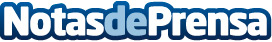 700 locales de Casaktua a 122.500 € de mediaInvertir en locales está de moda. Su alta rentabilidad, que puede llegar al 9%, ha despertado el interés de particulares. Elementos como la ubicación, la tipología o las características de local influirán enormemente en el rendimiento económico que ofrezca el inmueble. El asesoramiento profesional durante la adquisición es clave para acertarDatos de contacto:RedacciónNota de prensa publicada en: https://www.notasdeprensa.es/700-locales-de-casaktua-a-122-500-de-media Categorias: Inmobiliaria Finanzas http://www.notasdeprensa.es